Муниципальное дошкольное образовательное учреждение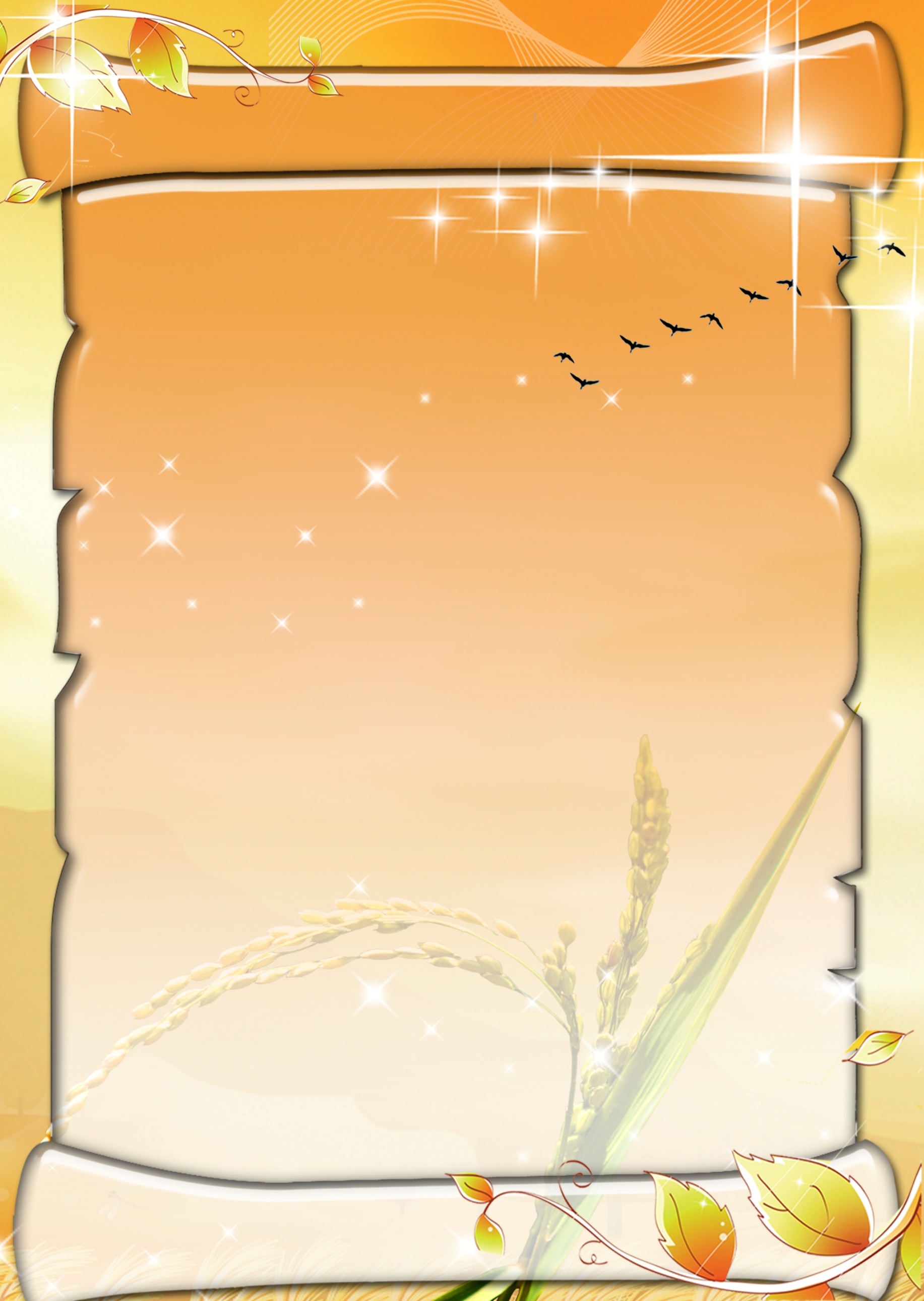  «Детский сад №117»Проект«Что нам осень принесла»Разработала воспитатель средней группы Масычева Ольга ЮрьевнаСаранск 2018 годПояснительная записка.Данный проект, рассчитан на детей 4-5  лет, родителей, воспитателей. Реализация данного проекта будет способствовать более глубокому расширению экологических знаний воспитанников, осознанию детьми бережного отношения к природе. Осень прекрасное, богатое  время года. В садах, огородах, полях идет сбор урожая. Работая по данному проекту, у нас есть возможность закрепить и уточнить представление о дарах осени.Работа по данному проекту рассчитана на 2 месяца (октябрь-ноябрь). В процессе работы естественным образом будет происходить развитие познавательных процессов, творческих способностей, словаря детей.Актуальность.Природа дарит нам много красивого, вкусного, полезного. Особенно щедра на подарки осень. Сколько вкусных фруктов и овощей созревает у людей в огородах, сколько ярких цветов расцветает в садах. Так же не счесть даров, которые дарит природа, не требуя никаких усилий от человека. Это и ягоды, и грибы, и лекарственные травы. Каждый человек должен любить и беречь природу. А прививать любовь к ней нужно с раннего детства. Поэтому в детском саду мы постоянно обращаемся к этой проблеме, рассматривая её с детьми со всех возможных сторон. Чтобы у ребёнка возникло желание беречь и охранять природу, он должен научиться видеть её красоту и понимать ценность для человека.Цель. Пополнение и обогащение знаний детей по лексическим темам: «Осень», «Овощи», «Фрукты». Развитие познавательных и творческих способностей  детей  в  процессе экологического  воспитания  в  дошкольном образовательном учреждении.Задачи: 1. Учить распознавать характерные особенности овощей и фруктов, расширять представления детей об овощных культурах значении их в жизни человека, обогащать личный опыт детей знаниями об их способе произрастания (сад, огород, лес); знакомство с малыми фольклорными формами (поговорками, пословицами, стихами, песнями, загадками об овощах, фруктах). Формирование представлений о тесной  взаимосвязи  человека  и  природы; Расширять представления о многообразии и пользе овощей и фруктов.2. Развивать устойчивый интерес к окружающему миру; активизировать и обогащать словарный запас (названия овощей, фруктов, грибов; названия профессий: овощевод, садовод, фермер); кругозор детей; мелкую моторику рук. Развитие эмоционально-доброжелательного отношения к живым объектам природы в процессе общения с ними; Упражнять в различении деревьев и кустарников по плодам (семенам).3. Воспитывать бережное отношение к дарам осени, стремление беречь и охранять природу, доброжелательное отношение к товарищам.4. Активизировать родителей на взаимодействие с детским садом, привлечь внимание к принятию участия в конкурсе поделок из природного материала «Что нам осень принесла?».Вид проекта.  Краткосрочный, познавательно-творческий, групповой. Участники проекта.  Дети средней группы, воспитатели, родители.Форма организации детей: индивидуальная, подгрупповая, фронтальная.Образовательные области:1. Познавательное развитие.2. Речевое развитие.3. Художественно – эстетическое.4. Физическое развитие.5. Социально-коммуникативное.Предполагаемые продукты проекта:Картотека дидактических игр Картотека художественной литературы.Выставка поделок «Что нам осень принесла.Методы и приемы для реализации проекта:дидактические игры; сюжетно-ролевые игры;  беседы; рассматривание иллюстраций, картин, коллажа;      Чтение художественных произведенийработа с родителями;   непосредственная образовательная деятельность;    экскурсии по экологической тропе;труд в огороде, цветнике;просмотр мультфильмов;слушание песен.Метод трех вопросов:Виды детской деятельности:Реализация проекта осуществляется через различные виды детской деятельности: игровую, продуктивную, музыкально-художественную, коммуникативную, познавательную, восприятие художественной литературы.Ожидаемые результаты:Участие детей в проекте «Что нам осень золотая принесла» позволит максимально обогатить знания и представления о дарах осени, их характерных признаках, пользе для человека, способах произрастания, развить творческие способности, связную речь детей.Участие родителей в реализации проекта: Вовлечение родителей в образовательный процесс ДОУ.Психолого-педагогическое просвещение через организацию активных форм взаимодействия педагогов-детей-родителей.Рекомендации по прочтению художественной литературе.Папки-передвижки.Консультация «Питание ребенка дома и в детском саду»Выставка художественных работ и поделок, выполненных детьми в самостоятельной и совместной с родителями деятельности.Этапы проекта:1 этап  – подготовительный.Определение целей и задач проекта, сбор материала, необходимого для реализации цели проекта;изучение, анализ и обобщение методической и художественной литературы по теме проекта Подбор материала и оборудования для проведения бесед, сюжетно-ролевых игр с детьми (иллюстративных, художественных и дидактических) подбор художественной литературы для чтения воспитанникам;Создание развивающей среды, внесение игр по теме, дидактических, сюжетно-ролевых, настольно-печатных. подбор песен, музыкальных композиций, связанных с темой проектаразработка консультаций и бесед для родителей на тему: «Что нам осень принесла»Беседы с родителями о необходимости принятия участия в проекте
2 этап – основной.Реализация проекта.Разработка конспектов НОД, развлечений и досугов.проведение тематической беседы с детьми с использованием наглядного материала по теме «Что нам осень принесла»;чтение детям художественной литературы и рассматривание иллюстраций и фотографий по теме проекта;создание папок-передвижек, альбомов на тему о дарах осени;подготовка консультаций и другой информации для родителей 3 этап: ЗаключительныйПодведение итогов.Презентация проекта коллегам и родителям воспитанников.Перспективный план мероприятий по реализации проектаЧто знаем?        Что хотим узнать?Где и как найдем ответы на вопросы?Наступила осеньЛюди собирают урожай.В лесу много грибовКакие грибы выросли в лесу?Почему нельзя собирать некоторые грибы?Что созрело в саду, огороде?Как люди трудятся осенью?Что можно приготовить и овощей и фруктов на зиму?Почему надо есть больше овощей и фруктов? Какая от них польза? Будем спрашивать у взрослых.Сходим,  посмотримПрочитаем в книжкеПосмотрим на картинке и по телевизору№ п/пТемаТемаПрограммное содержание1.Изучение, анализ и обобщение методической и художественной литературы по теме проекта Изучение, анализ и обобщение методической и художественной литературы по теме проекта Изучение, анализ и обобщение методической и художественной литературы по теме проекта 2.Подбор материала необходимого для работы с детьми и родителями по теме проектаПодбор материала необходимого для работы с детьми и родителями по теме проектаПодбор материала необходимого для работы с детьми и родителями по теме проекта3.Создание картотеки загадок, пальчиковых и подвижных игр Создание картотеки загадок, пальчиковых и подвижных игр Создание картотеки загадок, пальчиковых и подвижных игр 4.Беседы: «Осень в гости к нам пришла»«Что нам осень принесла?»«У медведя во бору грибы – ягоды беру».«Во саду ли, в огороде»"Зелёная аптека"«Тайны грибного царства»«Чудо- ягодка»«Овощи и фрукты – самые полезные продукты», «Витамины».Расширять представления детей об осенних изменениях в природе.Расширять представления детей об овощах и фруктах. Дать представления о пользе для здоровья человека природных витаминов.Формировать представления о растениях леса: грибах и ягодах. Расширять представления о пользе природных витаминов для человека и животных.Закреплять представления детей об овощах и фруктах; учить их классифицировать, правильно называть и различать; знать их место произрастания. Определить взаимосвязь сезона и развития растений (действия тепла и холода на растение). Развивать сенсорные чувства, речь, внимание. Познакомить детей с новыми лекарственными растениями: ромашкой и подорожником. Закрепить понятие о взаимосвязи растительного мира и человека. Воспитывать бережное отношение к растениям. Познакомить детей с грибами, учить выделять съедобные и несъедобные грибы (рыжик, белый гриб, мухомор, поганка). Дать знания о полезных свойствах грибов. Расширять знания детей о ягодах: лесных, садовых; их пользе, среде произрастания, качествах (лечат, имеют запах). Формировать представления о правильном питании как составной части сохранения и укрепления здоровья; познакомить с полезными свойствами овощей и фруктов.Расширять представления детей об осенних изменениях в природе.Расширять представления детей об овощах и фруктах. Дать представления о пользе для здоровья человека природных витаминов.Формировать представления о растениях леса: грибах и ягодах. Расширять представления о пользе природных витаминов для человека и животных.Закреплять представления детей об овощах и фруктах; учить их классифицировать, правильно называть и различать; знать их место произрастания. Определить взаимосвязь сезона и развития растений (действия тепла и холода на растение). Развивать сенсорные чувства, речь, внимание. Познакомить детей с новыми лекарственными растениями: ромашкой и подорожником. Закрепить понятие о взаимосвязи растительного мира и человека. Воспитывать бережное отношение к растениям. Познакомить детей с грибами, учить выделять съедобные и несъедобные грибы (рыжик, белый гриб, мухомор, поганка). Дать знания о полезных свойствах грибов. Расширять знания детей о ягодах: лесных, садовых; их пользе, среде произрастания, качествах (лечат, имеют запах). Формировать представления о правильном питании как составной части сохранения и укрепления здоровья; познакомить с полезными свойствами овощей и фруктов.5.НОД Мир природы «Прохождение экологической тропы».Ознакомление  с  худ. литературой: «День загадок»Лепка: «Соберем урожай овощей»«Маленькие и большие морковки»«Яблоки и ягоды» «Грибы» «Сливы и лимоны»Рисование«На яблоне поспели яблоки»Аппликация: «Как мы все вместе набрали полную корзину грибов» «Консервируем фрукты» Закреплять знания о сезонных изменениях в природе. Расширять представления детей об овощах и фруктах. Дать представления о пользе для здоровья человека природных витаминов. Показать объекты экологической тропы в осенний период. Дать элементарные представления о взаимосвязи человека и природы. Учить  узнавать  овощи  и  фрукты  по  характерным  особенностям; развивать  образное  мышление; Закреплять умение детей лепить знакомые предметы, используя усвоенные ранее приемы лепки  для уточнения формы. Учить лепить предметы удлиненной формы, сужающиеся к одному концу; слегка оттягивая и сужая конец пальцами. Закрепить умение лепить большие и маленькие предметы, аккуратно обращаться с материалом.  Продолжать обогащать представления детей о предметах овальной формы и их изображении в лепке. Развивать эстетическое восприятие. Учить рисовать дерево, передавая его характерные особенности: ствол, длинные и короткие ветви. Закрепить приемы рисования карандашами.Учить детей пользоваться ножницами, аккуратно приклеивать детали. Закрепить знания о грибах. Дать детям представление о консервировании овощей на зиму.Закреплять знания о сезонных изменениях в природе. Расширять представления детей об овощах и фруктах. Дать представления о пользе для здоровья человека природных витаминов. Показать объекты экологической тропы в осенний период. Дать элементарные представления о взаимосвязи человека и природы. Учить  узнавать  овощи  и  фрукты  по  характерным  особенностям; развивать  образное  мышление; Закреплять умение детей лепить знакомые предметы, используя усвоенные ранее приемы лепки  для уточнения формы. Учить лепить предметы удлиненной формы, сужающиеся к одному концу; слегка оттягивая и сужая конец пальцами. Закрепить умение лепить большие и маленькие предметы, аккуратно обращаться с материалом.  Продолжать обогащать представления детей о предметах овальной формы и их изображении в лепке. Развивать эстетическое восприятие. Учить рисовать дерево, передавая его характерные особенности: ствол, длинные и короткие ветви. Закрепить приемы рисования карандашами.Учить детей пользоваться ножницами, аккуратно приклеивать детали. Закрепить знания о грибах. Дать детям представление о консервировании овощей на зиму.6.Раскраски на тему  овощей  и  фруктов.Развитие мелкой моторики детей с помощью контурных рисунковРазвитие мелкой моторики детей с помощью контурных рисунков7.Дидактические игры«Угадай  по  описанию», «Узнай на вкус», «Третий лишний», «Путаница», «Угадай  по  контуру», «Найди  пару», «В  саду, в  огороде», «Собираем урожай»,  «Овощи и фрукты», «Вершки и корешки», «Правильно-неправильно!», «Путаница», «Угадай  по  контуру», «Чудесный мешочек», «Две корзинки», «Целое и части»закрепить знания детей об овощах, уметь их узнавать;учить детей находить сходства и различия овощей по нескольким признакам;уметь объединять существительные с обобщающим значением «овощи»;учить различать характерные признаки овощей  при  помощи  различных анализаторов;развивать тактильную память;развивать любознательность, наблюдательность.закрепить знания детей об овощах, уметь их узнавать;учить детей находить сходства и различия овощей по нескольким признакам;уметь объединять существительные с обобщающим значением «овощи»;учить различать характерные признаки овощей  при  помощи  различных анализаторов;развивать тактильную память;развивать любознательность, наблюдательность.8.Пальчиковые игры: «Капустка», «Будем мы варить компот» , "Грибы", "Хозяйка", «Ежик»Развитие движений руки и снятия мышечного напряжения в кисти.Развитие движений руки и снятия мышечного напряжения в кисти.9.Наблюдение за трудом взрослых на огороде, в цветнике. Оказание посильной помощи.Воспитывать любовь к труду, воспитать у детей желание подражать действиям взрослых, воспитывать уважительное отношение к труду взрослых и желание оказывать посильную помощь.Воспитывать любовь к труду, воспитать у детей желание подражать действиям взрослых, воспитывать уважительное отношение к труду взрослых и желание оказывать посильную помощь.10.Сюжетно-ролевые игры«Овощной магазин», «Семья» (сюжет: «Готовим обед»), «Больница». «Печем хлеб», «В деревне у бабушки»Игры-инсценировки «Сварим борщ на обед», «Приготовим к ужину салат», «Как сварить компот»Закрепить знания детей о том, что можно приобрести в овощном магазине, о профессии продавца, правилах поведения в общественных местах. Закрепить умение в игровой форме обыгрывать разные жизненные ситуации. Обобщать и расширять знания детей о труде сельских работников, пекарей.  Закрепить знания детей о том, какие овощи и фрукты нужны, чтобы приготовить обед, о необходимости мытья овощей и фруктов перед употреблением).Закрепить знания детей о том, что можно приобрести в овощном магазине, о профессии продавца, правилах поведения в общественных местах. Закрепить умение в игровой форме обыгрывать разные жизненные ситуации. Обобщать и расширять знания детей о труде сельских работников, пекарей.  Закрепить знания детей о том, какие овощи и фрукты нужны, чтобы приготовить обед, о необходимости мытья овощей и фруктов перед употреблением).11.Подвижные игры.«Вершки и корешки», «Овощи и фрукты», «Найди  пару», «Повар», «У медведя во бору», «Кто больше», «Сбор яблок», «Грибы и грибники», «Белкины запасы»Учить быстро бегать; ориентироваться в пространстве.
Формировать умение соблюдать отдельные элементарные нормы и правила поведения с взрослыми и со сверстниками; формировать умение эмоционально – положительно реагировать на просьбы и требования взрослого, на необходимость регулировать своё поведение; формировать умение поддерживать речевое общениеУчить быстро бегать; ориентироваться в пространстве.
Формировать умение соблюдать отдельные элементарные нормы и правила поведения с взрослыми и со сверстниками; формировать умение эмоционально – положительно реагировать на просьбы и требования взрослого, на необходимость регулировать своё поведение; формировать умение поддерживать речевое общение12.«На книжной полке» Ю. Тувим «Овощи», И. Финк «Овощи и фрукты»,Г. Юдин  «Как варить компот» Я. Аким «Яблонька», Е. Трутнева «Урожай, урожай!»; белорусская народная сказка «Пых», русские народные сказки «Репка», «Мужик и медведь»; «Вершки и корешки».В. Сутеев «Яблоко»; «Мешок яблок», «Под грибом»рассказ Л.Толстой «Старик сажал яблони...», Знакомить детей с дарами осени через чтение художественных произведений.Учить детей слушать художественные произведения разных жанров с умением совместно обсуждать прочитанные рассказы.
Продолжать учить детей воспринимать рассказы; вызывать эмоциональный отклик на тему рассказа; воспитывать дружеские взаимоотношения. Развивать  интерес  к  устному  народному  творчеству.Учить детей отвечать на вопросы, поддерживать диалог, пересказывать своими словами основной смысл стихотворения и читать его громко, выразительно. Воспитывать интерес к художественным произведениям.Знакомить детей с дарами осени через чтение художественных произведений.Учить детей слушать художественные произведения разных жанров с умением совместно обсуждать прочитанные рассказы.
Продолжать учить детей воспринимать рассказы; вызывать эмоциональный отклик на тему рассказа; воспитывать дружеские взаимоотношения. Развивать  интерес  к  устному  народному  творчеству.Учить детей отвечать на вопросы, поддерживать диалог, пересказывать своими словами основной смысл стихотворения и читать его громко, выразительно. Воспитывать интерес к художественным произведениям.13.Рассматривание иллюстраций различных овощей и фруктов, труд людей осенью, грибники.Продолжать учить рассматривать картину, помогая определить тему и конкретизировать действия и взаимоотношения персонажейПродолжать учить рассматривать картину, помогая определить тему и конкретизировать действия и взаимоотношения персонажей14.Прослушивание и разучивание песен «Урожай», «Антошка».Учить слушать и понимать смысл песни. Развить у детей эмоциональную отзывчивость на характер песни, желание подпевать. Создавать у детей радостное настроение в процессе слушания песен.Учить слушать и понимать смысл песни. Развить у детей эмоциональную отзывчивость на характер песни, желание подпевать. Создавать у детей радостное настроение в процессе слушания песен.Просмотр мультфильмов: «Праздник Урожая. Щенячья Осень», «Веселый огород», «Маша и медведь», «Осенний урожай»,  «Осенняя сказка».Просмотр мультфильмов: «Праздник Урожая. Щенячья Осень», «Веселый огород», «Маша и медведь», «Осенний урожай»,  «Осенняя сказка».Просмотр мультфильмов: «Праздник Урожая. Щенячья Осень», «Веселый огород», «Маша и медведь», «Осенний урожай»,  «Осенняя сказка».Просмотр мультфильмов: «Праздник Урожая. Щенячья Осень», «Веселый огород», «Маша и медведь», «Осенний урожай»,  «Осенняя сказка».Сочинение вместе с детьми сказок про овощи и фруктыКонсультация: «Овощи  и  фрукты – основа  питания  ребёнка», Консультация: «Витамины с грядки»Папка - передвижка «Витаминный калейдоскоп».Совместная деятельность детей и родителей – изготовление  поделок  из  овощей  и  фруктов.Изготовление атрибутов для игры «овощи» и «фрукты»Подбор иллюстраций и картинок на тему «Овощи и фрукты - самые витаминные продукты»Оформление  выставки   поделок  из  овощей  и  фруктов: «Осенняя  фантазия»Сочинение вместе с детьми сказок про овощи и фруктыКонсультация: «Овощи  и  фрукты – основа  питания  ребёнка», Консультация: «Витамины с грядки»Папка - передвижка «Витаминный калейдоскоп».Совместная деятельность детей и родителей – изготовление  поделок  из  овощей  и  фруктов.Изготовление атрибутов для игры «овощи» и «фрукты»Подбор иллюстраций и картинок на тему «Овощи и фрукты - самые витаминные продукты»Оформление  выставки   поделок  из  овощей  и  фруктов: «Осенняя  фантазия»Сочинение вместе с детьми сказок про овощи и фруктыКонсультация: «Овощи  и  фрукты – основа  питания  ребёнка», Консультация: «Витамины с грядки»Папка - передвижка «Витаминный калейдоскоп».Совместная деятельность детей и родителей – изготовление  поделок  из  овощей  и  фруктов.Изготовление атрибутов для игры «овощи» и «фрукты»Подбор иллюстраций и картинок на тему «Овощи и фрукты - самые витаминные продукты»Оформление  выставки   поделок  из  овощей  и  фруктов: «Осенняя  фантазия»Сочинение вместе с детьми сказок про овощи и фруктыКонсультация: «Овощи  и  фрукты – основа  питания  ребёнка», Консультация: «Витамины с грядки»Папка - передвижка «Витаминный калейдоскоп».Совместная деятельность детей и родителей – изготовление  поделок  из  овощей  и  фруктов.Изготовление атрибутов для игры «овощи» и «фрукты»Подбор иллюстраций и картинок на тему «Овощи и фрукты - самые витаминные продукты»Оформление  выставки   поделок  из  овощей  и  фруктов: «Осенняя  фантазия»